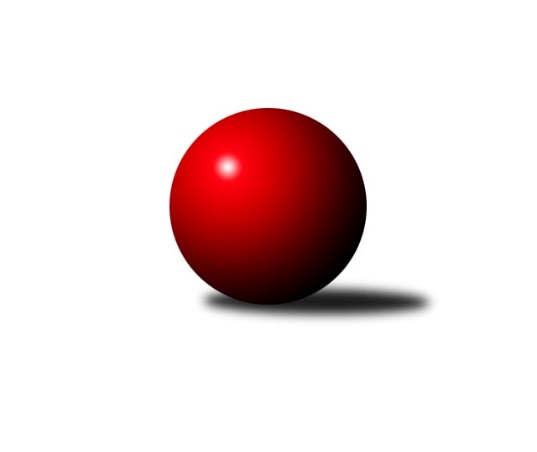 Č.8Ročník 2012/2013	21.11.2012Nejlepšího výkonu v tomto kole: 2582 dosáhlo družstvo: TJ Unie Hlubina COkresní přebor Ostrava 2012/2013Výsledky 8. kolaSouhrnný přehled výsledků:TJ Unie Hlubina˝F˝	- TJ VOKD Poruba C	4:12	2334:2428		19.11.TJ Sokol Bohumín˝C˝	- TJ Sokol Michálkovice ˝B˝	12:4	2474:2273		19.11.TJ VOKD Poruba˝E˝	- TJ Unie Hlubina E	14:2	2285:1810		20.11.SKK Ostrava C	- SKK Ostrava˝D˝	10:6	2337:2285		20.11.TJ Unie Hlubina C	- TJ Unie Hlubina˝D˝	13:3	2582:2453		21.11.Tabulka družstev:	1.	TJ Sokol Bohumín˝C˝	7	7	0	0	86 : 26 	 	 2402	14	2.	TJ Unie Hlubina C	7	6	0	1	75 : 37 	 	 2367	12	3.	TJ VOKD Poruba˝E˝	7	5	0	2	76 : 36 	 	 2318	10	4.	SKK Ostrava C	7	5	0	2	57 : 55 	 	 2378	10	5.	TJ Unie Hlubina˝D˝	8	5	0	3	63 : 65 	 	 2204	10	6.	TJ VOKD Poruba C	7	4	0	3	68 : 44 	 	 2409	8	7.	TJ Sokol Michálkovice ˝B˝	8	3	1	4	64 : 64 	 	 2231	7	8.	TJ Sokol Bohumín D	7	2	0	5	45 : 67 	 	 2225	4	9.	SKK Ostrava˝D˝	8	1	1	6	48 : 80 	 	 2257	3	10.	TJ Unie Hlubina E	7	1	0	6	42 : 70 	 	 2104	2	11.	TJ Unie Hlubina˝F˝	7	0	0	7	16 : 96 	 	 2107	0Podrobné výsledky kola:	 TJ Unie Hlubina˝F˝	2334	4:12	2428	TJ VOKD Poruba C	Jiří Břeska	 	 201 	 185 		386 	 2:0 	 379 	 	191 	 188		Helena Hýžová	Irena Šafárová	 	 200 	 178 		378 	 0:2 	 411 	 	206 	 205		Roman Klímek	Libor Pšenica	 	 167 	 176 		343 	 0:2 	 404 	 	217 	 187		Libor Žíla	Anna Káňová	 	 195 	 206 		401 	 0:2 	 419 	 	207 	 212		Helena Martinčáková	Maxim Bedarev	 	 212 	 227 		439 	 2:0 	 404 	 	194 	 210		Pavel Hrabec	Daniel Herák	 	 195 	 192 		387 	 0:2 	 411 	 	213 	 198		Richard Šimekrozhodčí: Nejlepší výkon utkání: 439 - Maxim Bedarev	 TJ Sokol Bohumín˝C˝	2474	12:4	2273	TJ Sokol Michálkovice ˝B˝	Pavel Plaček	 	 205 	 200 		405 	 2:0 	 358 	 	174 	 184		Petr Řepecky	René Světlík	 	 204 	 210 		414 	 2:0 	 376 	 	200 	 176		Jiří Řepecký	Alfréd Herman	 	 182 	 213 		395 	 0:2 	 408 	 	196 	 212		Radek Říman	Lubomír Richter	 	 215 	 202 		417 	 0:2 	 424 	 	233 	 191		Zdeněk Zhýbala	Jan Zaškolný	 	 216 	 193 		409 	 2:0 	 327 	 	162 	 165		Karel Procházka	Roman Honl	 	 221 	 213 		434 	 2:0 	 380 	 	198 	 182		Josef Paulusrozhodčí: Nejlepší výkon utkání: 434 - Roman Honl	 TJ VOKD Poruba˝E˝	2285	14:2	1810	TJ Unie Hlubina E	Zdeněk Mžik	 	 201 	 226 		427 	 2:0 	 382 	 	198 	 184		Pavel Krompolc	Lukáš Skřipek	 	 158 	 148 		306 	 0:2 	 370 	 	189 	 181		Veronika Štěrbová	Vojtěch Turlej	 	 187 	 179 		366 	 2:0 	 361 	 	188 	 173		Karel Svoboda	František Hájek	 	 188 	 195 		383 	 2:0 	 327 	 	166 	 161		Jiří Štroch	Jakub Hájek	 	 203 	 205 		408 	 2:0 	 370 	 	191 	 179		Jan Petrovičrozhodčí: Nejlepší výkon utkání: 427 - Zdeněk Mžik	 SKK Ostrava C	2337	10:6	2285	SKK Ostrava˝D˝	Miroslav Heczko	 	 184 	 200 		384 	 2:0 	 362 	 	174 	 188		Tereza Vargová	Michal Blinka	 	 218 	 202 		420 	 2:0 	 337 	 	185 	 152		Ivana Kortová	Miroslav Futerko	 	 197 	 210 		407 	 0:2 	 424 	 	216 	 208		Jiří Koloděj	Pavel Chodura	 	 173 	 199 		372 	 2:0 	 363 	 	173 	 190		Jaroslav Čapek	Dominik Bohm	 	 204 	 190 		394 	 0:2 	 398 	 	203 	 195		Miroslav Koloděj	Karolina Chodurová	 	 170 	 190 		360 	 0:2 	 401 	 	206 	 195		Petr Šebestíkrozhodčí: Nejlepší výkon utkání: 424 - Jiří Koloděj	 TJ Unie Hlubina C	2582	13:3	2453	TJ Unie Hlubina˝D˝	Eva Marková	 	 205 	 209 		414 	 1:1 	 414 	 	222 	 192		Hana Vlčková	Rudolf Riezner	 	 232 	 220 		452 	 2:0 	 401 	 	215 	 186		Koloman Bagi	Karel Kudela	 	 216 	 212 		428 	 0:2 	 430 	 	224 	 206		Alena Koběrová	Václav Rábl	 	 217 	 232 		449 	 2:0 	 409 	 	209 	 200		Oldřich Neuverth	Lenka Raabová	 	 233 	 182 		415 	 2:0 	 378 	 	195 	 183		Božena Olšovská	Pavel Marek	 	 187 	 237 		424 	 2:0 	 421 	 	231 	 190		František Sedláčekrozhodčí: Nejlepší výkon utkání: 452 - Rudolf RieznerPořadí jednotlivců:	jméno hráče	družstvo	celkem	plné	dorážka	chyby	poměr kuž.	Maximum	1.	Richard Šimek 	TJ VOKD Poruba C	427.78	284.4	143.3	3.6	3/3	(457)	2.	Roman Klímek 	TJ VOKD Poruba C	416.22	283.2	133.0	3.8	3/3	(425)	3.	Jiří Koloděj 	SKK Ostrava˝D˝	413.40	293.0	120.4	4.8	3/3	(427)	4.	Miroslav Futerko 	SKK Ostrava C	410.56	286.5	124.1	6.8	3/3	(437)	5.	Pavel Marek 	TJ Unie Hlubina C	410.31	284.8	125.5	5.4	4/4	(470)	6.	Zdeněk Zhýbala 	TJ Sokol Michálkovice ˝B˝	409.00	279.0	130.0	5.1	4/4	(438)	7.	Zdeněk Mžik 	TJ VOKD Poruba˝E˝	408.13	280.7	127.4	7.9	3/3	(430)	8.	Michal Blinka 	SKK Ostrava C	407.83	290.8	117.1	9.0	3/3	(429)	9.	Lubomír Richter 	TJ Sokol Bohumín˝C˝	407.25	281.9	125.4	8.3	4/4	(417)	10.	Václav Rábl 	TJ Unie Hlubina C	405.38	281.4	124.0	7.6	4/4	(449)	11.	Pavel Plaček 	TJ Sokol Bohumín˝C˝	405.31	279.2	126.1	4.5	4/4	(440)	12.	Miroslav Heczko 	SKK Ostrava C	403.08	283.4	119.7	7.0	2/3	(434)	13.	Pavel Hrabec 	TJ VOKD Poruba C	403.00	270.4	132.6	4.5	3/3	(444)	14.	Rudolf Riezner 	TJ Unie Hlubina C	402.69	276.5	126.2	4.4	4/4	(452)	15.	Zdeněk Hebda 	TJ VOKD Poruba˝E˝	400.17	279.0	121.2	7.3	3/3	(425)	16.	Jan Zaškolný 	TJ Sokol Bohumín˝C˝	399.69	278.2	121.5	7.9	4/4	(438)	17.	Radek Říman 	TJ Sokol Michálkovice ˝B˝	399.67	280.8	118.8	8.8	3/4	(417)	18.	Lubomír Jančar 	TJ Unie Hlubina E	399.56	277.1	122.4	8.0	3/4	(432)	19.	Roman Honl 	TJ Sokol Bohumín˝C˝	399.06	285.5	113.6	5.9	4/4	(452)	20.	Alena Koběrová 	TJ Unie Hlubina˝D˝	397.60	289.0	108.6	9.9	2/3	(430)	21.	Tomáš Kubát 	SKK Ostrava C	396.50	265.3	131.2	7.5	3/3	(411)	22.	Jan Stuš 	TJ Sokol Bohumín D	396.27	276.8	119.5	11.0	3/3	(426)	23.	Alfréd Herman 	TJ Sokol Bohumín˝C˝	395.44	274.8	120.7	7.8	4/4	(427)	24.	Helena Martinčáková 	TJ VOKD Poruba C	395.00	285.0	110.0	10.3	2/3	(419)	25.	René Světlík 	TJ Sokol Bohumín˝C˝	394.94	282.6	112.4	7.0	4/4	(426)	26.	Karel Kudela 	TJ Unie Hlubina C	394.08	277.8	116.3	7.6	4/4	(468)	27.	Jiří Řepecký 	TJ Sokol Michálkovice ˝B˝	392.69	276.6	116.1	8.3	4/4	(419)	28.	Dominik Bohm 	SKK Ostrava C	392.39	277.6	114.8	9.7	3/3	(425)	29.	Jaroslav Hrabuška 	TJ VOKD Poruba C	392.17	286.5	105.7	8.3	3/3	(405)	30.	František Hájek 	TJ VOKD Poruba˝E˝	390.87	279.2	111.7	9.9	3/3	(431)	31.	Eva Marková 	TJ Unie Hlubina C	390.67	276.1	114.6	9.3	3/4	(437)	32.	Michaela Černá 	TJ Unie Hlubina˝F˝	389.17	277.2	112.0	9.0	2/3	(431)	33.	Lukáš Světlík 	TJ Sokol Bohumín D	388.80	278.5	110.3	8.1	3/3	(410)	34.	Rostislav Hrbáč 	SKK Ostrava C	388.67	277.7	111.0	9.5	3/3	(428)	35.	Libor Žíla 	TJ VOKD Poruba C	388.22	270.2	118.0	9.8	3/3	(406)	36.	Josef Paulus 	TJ Sokol Michálkovice ˝B˝	388.00	269.1	118.9	9.4	4/4	(429)	37.	Vojtěch Turlej 	TJ VOKD Poruba˝E˝	388.00	275.9	112.1	9.2	2/3	(419)	38.	Helena Hýžová 	TJ VOKD Poruba C	386.22	274.4	111.8	8.2	3/3	(417)	39.	Hana Vlčková 	TJ Unie Hlubina˝D˝	385.33	278.1	107.3	10.7	3/3	(443)	40.	Oldřich Stolařík 	SKK Ostrava C	382.50	274.0	108.5	12.5	2/3	(410)	41.	Pavel Krompolc 	TJ Unie Hlubina E	380.94	265.8	115.2	7.4	4/4	(438)	42.	Maxim Bedarev 	TJ Unie Hlubina˝F˝	379.67	269.7	110.0	10.5	3/3	(439)	43.	Miroslav Koloděj 	SKK Ostrava˝D˝	375.93	267.5	108.4	10.9	3/3	(407)	44.	Bohumil Klimša 	SKK Ostrava˝D˝	375.33	274.1	101.3	12.8	3/3	(396)	45.	Petr Šebestík 	SKK Ostrava˝D˝	373.17	263.1	110.1	9.9	3/3	(401)	46.	Koloman Bagi 	TJ Unie Hlubina˝D˝	372.78	274.2	98.6	11.6	3/3	(432)	47.	Pavel Kubina 	SKK Ostrava˝D˝	371.75	272.0	99.8	11.0	2/3	(389)	48.	Karel Svoboda 	TJ Unie Hlubina E	370.63	259.3	111.3	9.6	4/4	(418)	49.	Václav Kladiva 	TJ Sokol Bohumín D	369.75	265.8	104.0	10.8	3/3	(428)	50.	Marek Číž 	TJ VOKD Poruba˝E˝	366.75	265.3	101.5	15.3	2/3	(369)	51.	Petr Tomaňa 	TJ Unie Hlubina C	364.63	260.6	104.0	12.9	4/4	(400)	52.	David Koprovský 	TJ Sokol Michálkovice ˝B˝	361.83	252.7	109.2	10.7	3/4	(365)	53.	Markéta Kohutková 	TJ Sokol Bohumín D	361.60	260.5	101.1	14.9	3/3	(407)	54.	Oldřich Neuverth 	TJ Unie Hlubina˝D˝	361.50	265.6	95.9	11.9	2/3	(437)	55.	Božena Olšovská 	TJ Unie Hlubina˝D˝	361.33	262.3	99.1	14.9	3/3	(400)	56.	Ladislav Mrakvia 	TJ VOKD Poruba˝E˝	360.33	253.3	107.0	11.7	3/3	(405)	57.	Libor Pšenica 	TJ Unie Hlubina˝F˝	359.60	259.5	100.1	12.1	3/3	(409)	58.	Andrea Rojová 	TJ Sokol Bohumín D	359.00	259.6	99.4	11.7	3/3	(398)	59.	Jan Petrovič 	TJ Unie Hlubina E	356.00	264.9	91.1	12.8	4/4	(402)	60.	Anna Káňová 	TJ Unie Hlubina˝F˝	355.67	258.0	97.7	15.0	3/3	(401)	61.	Jaroslav Šproch 	SKK Ostrava˝D˝	355.50	267.8	87.7	15.7	2/3	(387)	62.	Antonín Pálka 	SKK Ostrava˝D˝	355.33	259.4	95.9	12.6	3/3	(377)	63.	František Sedláček 	TJ Unie Hlubina˝D˝	355.11	264.8	90.3	14.4	3/3	(424)	64.	Zdeňka Lacinová 	TJ Unie Hlubina˝D˝	352.44	254.6	97.9	11.0	3/3	(404)	65.	Kamila Vichrová 	TJ Sokol Bohumín D	349.42	256.6	92.8	12.6	3/3	(400)	66.	Veronika Štěrbová 	TJ Unie Hlubina E	343.25	259.8	83.5	14.3	4/4	(393)	67.	Petr Řepecky 	TJ Sokol Michálkovice ˝B˝	342.58	251.5	91.1	16.6	3/4	(377)	68.	Daniel Herák 	TJ Unie Hlubina˝F˝	341.67	257.5	84.2	19.2	3/3	(387)	69.	Jiří Štroch 	TJ Unie Hlubina E	335.56	251.6	84.0	16.4	3/4	(399)	70.	Karel Procházka 	TJ Sokol Michálkovice ˝B˝	333.00	247.0	86.0	17.0	3/4	(344)	71.	Petra Jurášková 	TJ Sokol Michálkovice ˝B˝	329.83	239.2	90.7	13.3	3/4	(359)	72.	Lukáš Skřipek 	TJ VOKD Poruba˝E˝	327.17	248.2	79.0	16.5	2/3	(345)	73.	Eva Michňová 	TJ Unie Hlubina˝F˝	321.00	232.6	88.4	18.1	2/3	(397)	74.	Irena Šafárová 	TJ Unie Hlubina˝F˝	321.00	232.8	88.2	17.2	3/3	(378)		Josef Lariš 	TJ Unie Hlubina E	414.00	294.0	120.0	7.0	1/4	(414)		Jakub Hájek 	TJ VOKD Poruba˝E˝	411.50	287.8	123.8	6.3	1/3	(427)		Lenka Raabová 	TJ Unie Hlubina C	408.83	270.8	138.0	4.5	2/4	(422)		Antonín Chalcář 	TJ VOKD Poruba C	408.50	290.0	118.5	7.5	1/3	(414)		Emilie Deigruberová 	TJ VOKD Poruba˝E˝	407.00	301.0	106.0	8.0	1/3	(407)		Libor Mendlík 	TJ Unie Hlubina E	401.00	270.1	130.9	6.3	2/4	(433)		Kateřina Honlová 	TJ Sokol Bohumín D	396.00	299.0	97.0	10.0	1/3	(396)		Josef Navalaný 	TJ Unie Hlubina C	391.50	279.5	112.0	7.5	1/4	(431)		Jiří Břeska 	TJ Unie Hlubina˝F˝	390.50	271.0	119.5	6.0	1/3	(395)		Miroslav Bohm 	SKK Ostrava˝D˝	389.00	277.0	112.0	13.0	1/3	(389)		Jan Kohutek 	TJ Sokol Bohumín D	382.00	285.0	97.0	15.0	1/3	(382)		Gabriela Káňová 	TJ Unie Hlubina˝F˝	381.50	273.5	108.0	10.0	1/3	(384)		Vladimír Malovaný 	SKK Ostrava C	374.00	265.0	109.0	16.0	1/3	(374)		Pavel Chodura 	SKK Ostrava C	372.00	259.0	113.0	12.0	1/3	(372)		Jaroslav Čapek 	SKK Ostrava˝D˝	363.00	257.0	106.0	9.0	1/3	(363)		Karolina Chodurová 	SKK Ostrava C	360.00	256.0	104.0	9.0	1/3	(360)		Tereza Vargová 	SKK Ostrava˝D˝	356.00	255.5	100.5	13.0	1/3	(362)		Tomáš Papala 	TJ Sokol Michálkovice ˝B˝	355.00	261.0	94.0	15.0	1/4	(355)		Ivana Kortová 	SKK Ostrava˝D˝	345.00	254.5	90.5	13.5	1/3	(353)		Jaroslav Karas 	TJ Sokol Michálkovice ˝B˝	325.00	244.5	80.5	18.5	2/4	(339)Sportovně technické informace:Starty náhradníků:registrační číslo	jméno a příjmení 	datum startu 	družstvo	číslo startu
Hráči dopsaní na soupisku:registrační číslo	jméno a příjmení 	datum startu 	družstvo	Program dalšího kola:9. kolo26.11.2012	po	17:00	TJ Unie Hlubina E - TJ VOKD Poruba C	26.11.2012	po	17:00	TJ Sokol Michálkovice ˝B˝ - SKK Ostrava C	27.11.2012	út	17:00	TJ Sokol Bohumín D - TJ Unie Hlubina˝F˝	27.11.2012	út	17:00	TJ Unie Hlubina˝D˝ - TJ Sokol Bohumín˝C˝	28.11.2012	st	17:00	TJ VOKD Poruba˝E˝ - TJ Unie Hlubina C	Nejlepší šestka kola - absolutněNejlepší šestka kola - absolutněNejlepší šestka kola - absolutněNejlepší šestka kola - absolutněNejlepší šestka kola - dle průměru kuželenNejlepší šestka kola - dle průměru kuželenNejlepší šestka kola - dle průměru kuželenNejlepší šestka kola - dle průměru kuželenNejlepší šestka kola - dle průměru kuželenPočetJménoNázev týmuVýkonPočetJménoNázev týmuPrůměr (%)Výkon2xRudolf RieznerHlubina C4522xZdeněk MžikVOKD E113.464272xVáclav RáblHlubina C4491xRudolf RieznerHlubina C112.944521xMaxim BedarevHlubina F4393xJiří KolodějOstrava D112.334242xRoman HonlBohumín C4342xVáclav RáblHlubina C112.194491xAlena KoběrováHlubina D4302xRoman HonlBohumín C111.564342xKarel KudelaHlubina C4282xMichal BlinkaSKK C111.27420